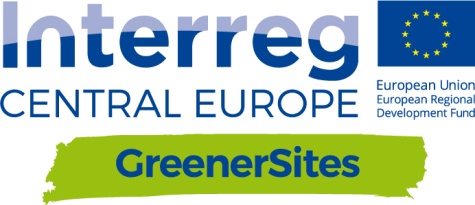 Przedmiotem zamówienia jest projekt i wydruk ulotek  oraz przygotowanie wersji ulotki do zamieszczenia na stronie internetowej dla projektu GreenerSites CE 394 obejmujący parametry:liczba kopii 500projekt ulotki w formacie Indesign Miasta Wenecji stanowi wzór dla sporządzenia ulotki dla Miasta Bydgoszczypo stworzeniu ulotki projekt winien uzyskać akceptację Koordynatora projektuZamawiający dostarczy tekst do sporządzenia ulotki oraz zdjęciazamówienie obejmuje również korektę w języku polskimilość sesji poprawek przysługujących Zamawiającemu – około 5 (do uzgodnienia)liczba stron ulotki: 10format zamkniętej ulotki : 14.5 * 14.5 cmformat otwartej ulotki: 43.5 * 43.5 cmulotka winna być złożona przez wykonawcę i dostarczona w formacie zamkniętymKolor 4/4 , kolory nie mogą być wyblakłe, nierównePapier niepowlekany 200/250 grulotka wycinana z kwadratowym zagięciempliki edytowalne zostaną przekazane Wykonawcy po wyborze ofertyprojekt ulotki winien być wykonany w formacie Indesignniewielkie zmiany w zakresie przedmiotu zamówienia mogą być dokonywane w trakcie realizacji przy akceptacji Zamawiającego, jednak efekt końcowy musi być zbliżony do wzoru ulotki włoskiejulotki winny zostać zapakowane w pakiety po 100 sztukdostawa wydrukowanych ulotek do siedziby Zamawiającego przy ul. Grudziądzkiej 9-15materiały do ulotki zostaną przekazane Wykonawcy Proponowany harmonogram prac:przekazanie materiałów do sporządzenia ulotki przez Zamawiającego do dnia 28 czerwca,do dnia 4 lipca projekt ulotki przekazany do akceptacji Zamawiającego,do dnia 8 lipca nanoszenie poprawek i finalna akceptacja Zamawiającego, Koordynatora projektu z Wenecji,do dnia 12 lipca wydruk ulotek i dostarczenie do siedziby Zamawiającego.Projekt GreenerSites współfinansowany jest z Europejskiego Funduszu Rozwoju Regionalnego w ramach programu Intererg Europa Środkowa, ulotka musi zawierać wszystkie wymagane wytycznymi programu loga. 